Міністерство освіти і науки УкраїниЛьвівський національний університет імені Івана ФранкаФакультет журналістикиКафедра української пресиЗатвердженона засіданні кафедри української пресифакультету журналістикиЛьвівського національного університетуімені Івана Франка(протокол №1 від 31 серпня 2022 р.)Завідувач кафедрипроф. Степан КОСТЬ 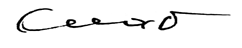 Силабус із навчальної дисципліни«Теорія та історія української літератури»,яку викладають в межахОСВІТНЬО-ПРОФЕСІЙНОЇ ПРОГРАМИ«ЖУРНАЛІСТИКА»першого (бакалаврського) рівня вищої освітидля здобувачів зі спеціальності 061  ЖурналістикаЛьвів – 2022СХЕМА КУРСУРозробники							                         Наталя ТИХОЛОЗ, 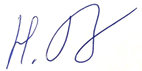 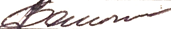   Зоряна ВЕЛИЧКОНазва дисципліни«Теорія та історія української літератури»Адреса викладання дисципліниВул. Генерала Чупринки, 49, ЛьвівФакультет та кафедра, за якою закріпленадисциплінаФакультет журналістики, кафедра української преси Галузь знань, шифр та назва спеціальностіГалузь знань – 06 Журналістика, Спеціальність – 061 ЖурналістикаВикладачі дисципліни1 семестрВеличко Зоряна Андріївна, кандидат наук з соціальних комунікацій, доцент кафедри української преси.2, 3, 4 семестриТихолоз Наталя Богданівна, кандидат філологічних наук, старший науковий співробітник, доцент кафедри української преси Контактна інформація викладачів Zoryana.Velychko@lnu.edu.ua Nataliya.Tykholoz@lnu.edu. Львів, вул. Генерала Чупринки, 49, ауд. 402Консультації з курсу відбуваютьсяВівторок, 13.10-14.10 (Львів, вул. Генерала Чупринки, 49, ауд. 402), а також – у день проведення лекцій/практичних занять та  за попередньою домовленістю зі студентами. Можливі й онлайн-консультації через Telegram, Viber, WhatsApp, Messenger, Skype або подібні ресурси. Для погодження часу онлайн-консультацій слід писати на електронну пошту викладача.Сторінка дисципліниhttps://journ.lnu.edu.ua/wp-content/uploads/2023/01/sylabus-tykholoz-velychko-teorija-ta-istorija-ukrajinskoji-literatury.pdfІнформація про дисциплінуДисципліна «Теорія та історія української літератури» є нормативною дисципліною зі спеціальності 061 – журналістика для освітньої програми «Журналістика», яку викладають у 1, 2, 3 і 4 семестрах в обсязі 13 кредитів (за Європейською Кредитно-Трансферною Системою EСТS): у 1, 2, 3 семестрах про 3 кредити, у 4 семестрі – 4 кредити.Коротка анотація дисципліниКурс розроблено таким чином, щоб надати студентам необхідні знання з літературознавства, обов’язкові для того, щоб здобути загальногуманітарні та філологічні компетентності, необхідні фахівцям-журналістам широкого профілю. Тому у курсі представлено огляд і теоретико-літературних концепцій, і історико-літературних процесів та науково-методологічних інструментів, потрібних для фахового аналізу літературно-публіцистичних творів та історико-культурних процесів і явищ. Мета та цілі курсуМетою вивчення курсу «Теорія та історія української літератури» є оволодіння теоретичними основами літературознавства як гуманітарної науки, набуття здатності до системного осмислення історико-літературного розвитку (періодів, стилів, жанрів, генерацій, угруповань, окремих персоналій, явищ і тенденцій літературного процесу) та уміння застосовувати набуті літературні знання в журналістській практиці.Цілі (завдання) курсу – дати комплексне уявлення про літературний процес, основні етапи його історичного розвитку та сучасний стан, найяскравіших представників/представниць, сформувати чітке розуміння теоретичних засад літературознозавства, розвинути в майбутніх фахівців із журналістики професійний інтерес до літератури та усвідомлення її специфіки. Література для вивчення дисципліниБазова літератураБаррі П. Вступ до теорії: літературознавство і культурологія. Київ, 2007.Білоус П. В. Історія української літератури ХІ—ХVІІІ ст. Вид. 2-е. К.: ВЦ «Академія», 2012. 424 с. (Серія «Альма-матер»).Возняк М. Історія української літератури. Том 1. До кінця XV віку. Львів, 1920.URL: https://shron3.chtyvo.org.ua/Mykhailo_Vozniak/Istoriia_ukrainskoi_literatury_Tom_1.pdfГалич О., Назарець В., Васильєв В. Теорія літератури. Київ, 2001.Галич О. Вступ до літературознавства. Луганськ, 2010.Історія української літератури ХІХ століття: У 2 кн.: Підручник / За ред. М. Г. Жулинського. К.: Либідь, 2005–2006.Історія української літератури. Кінець XIX – початок ХХ ст.: У 2 кн. / За заг. ред. проф. О. Д. Гнідан: [Підручник]. К.: Либідь, 2005–2006.Історія української літератури ХХ – поч. ХХІ ст.: У 3 т. / За ред. В.І.  Кузьменка.  К.: Академвидав, 2013–2014. (Серія «Альма-матер»).Чижевський Д. І. Історія української літератури. К.: ВЦ "Академія", 2008. 568 с. (Серія «Альма-матер»). URL: http://litopys.org.ua/chyzh/chy.htmДодаткова літератураДодаткові підручники, посібники, монографічні історико-літературні курси Грабович Григорій. До історії української літератури: Дослідження, есе, полеміка. – К.: Основи, 1997. – 604 с. URL:   http://izbornyk.org.ua/hrabo/hr.htm Грушевський М. Історія української літератури: В 6 томах, 9 книгах. Київ, 1993.Єфремов С. Історія українського письменства. К.: Феміна, 1995. 688 с. URL:      https://shron3.chtyvo.org.ua/Yefremov_Serhii/Istoriia_ukrainskoho_pysmenstva.pdf Жулинський М. Українська література: творці і твори: учням, абітурієнтам, студентам, учителям. К.: Либідь, 2011. 1152 с.Зеров Микола. Від Куліша до Винниченка (у форматі PDF); До джерел (у форматі PDF); URL: http://www.utoronto.ca/elul/Main-Ukr.html Історія української літератури та літературно-критичної думки першої половини ХІХ ст. — К.: Центр учбової літератури, 2006.Історія української літератури. XIX ст.: У 3 кн. / За ред. М. Т. Яценка. К.: Либідь, 1995–1997. Новик О. П. Історія української літератури (давньої): навч. посіб. К.: Центр учбової літератури, 2007. 223 с.Петров В., Чижевський Д., Глобенко М. Українська література; Мірчук І. Історія української культури. Мюнхен – Львів: [б. в.], 1994. 380 с. (Український Вільний Університет. Серія: Підручники. Т. 14/15). Соболь В. Українське бароко. Тексти і контексти. Варшава, 2015. 382 с.Трофимук М. Латиномовна література України XV–XIX ст.: жанри, мотиви, ідеї: монографія. Львів : ЛНУ імені Івана Франка, 2014. 380 с Антології, хрестоматіїАнтологія світової літературно-критичної думки ХХ ст. / за ред. М. Зубрицької. Львів, 2002.Українська література XIX століття: Хрестоматія: Навч. посібник / Упоряд. Н. М. Гаєвська. К.: Либідь, 2006. 1328 с. Українське слово: Хрестоматія української літератури та літературної критики ХХ ст.: Навч. посібник: У 4 кн. / Упоряд., фахове ред. та біобібліогр. довідки В. Яременка. К.: Аконіт, 2001 (перевид. 2003).Довідкова література (енциклопедії, словники й довідники)Енциклопедія Українознавства: Словникова частина / Гол. ред. В. Кубійович. Перевидання в Україні: В 11 т. Львів, 1993–2003.Літературознавчий словник-довідник / ред. Гром’яка, Коваліва, Теремка. Київ, 1997, 2006.Українська література у портретах і довідках: Давня література – література ХІХ ст.: Довідник / Редкол.: С. П. Денисюк, В. Г. Дончик, П. П. Кононенко та ін.  К.: Либідь, 2000. 360 с.Українська літературна енциклопедія: В 5 т. / Редкол.: І.О. Дзеверін (відп. ред.) та ін. К.: «Укр. енцикл.» ім. М. П. Бажана, 1988–1995.Електронні ресурсиБібліотека української літератури – найбільша в інтернеті електронна бібліотека української літератури. URL: http://www.ukrlib.com.ua/ Електронна бібліотека української літератури [Торонтського університету]. URL: http://www.utoronto.ca/elul/Main-Ukr.htmlНаціональна бібліотека України імені В. І. Вернадського. Українська класика, рукописи, стародруки. URL: http://www.nbuv.gov.ua/eb/ukr.html Українська література – шкільна програма. URL: http://www.ukrlit.vn.ua/Тривалість та обсяг  курсуДенна форма навчання:13 кредитів. Загальний обсяг курсу - 390 год.: 208 год. аудиторних занять (104 год. лекцій, 104 год. практичних), 182 год. – самостійна робота. У 1 семестрі загальний обсяг курсу 48 год. аудиторних занять (24 год. лекцій, 24 год. практичних), 42 год. самостійної роботи.У 2 семестрі загальний обсяг курсу 48 год. аудиторних занять (24 год. лекцій, 24 год. практичних), 42 год. самостійної роботи.У 3 семестрі загальний обсяг курсу 48 год. аудиторних занять (24 год. лекцій, 24 год. практичних), 42 год. самостійної роботи.У 4 семестрі загальний обсяг курсу 64 год. аудиторних занять (32 год. лекцій, 32 год. практичних), 56 год. самостійної роботи.Заочна форма навчання:Загальний обсяг курсу - 390 год.: 60 год. аудиторних занять (50 год. лекцій, 10 год.  практичних), 330 год. – самостійна робота.У 1 семестрі загальний обсяг курсу 30 год. аудиторних занять (26 год. лекцій, 4 год. практичних), 110 год. самостійної роботи.У 2 семестрі загальний обсяг курсу 18 год. аудиторних занять (14 год. лекцій, 4 год. практичних), 110 год. самостійної роботи.У 3 семестрі загальний обсяг курсу 12 год. аудиторних занять (10 год. лекцій, 2 год. практичних), 110 год. самостійної роботи.Очікувані результати навчанняНавчальна дисципліна «Теорія та історія української літератури» дасть можливість молодим фахівцям знати:предмет та завдання літературознавства, його основні й допоміжні галузі, етапи розвитку української літературознавчої думки, провідні напрями та концепції;історичні умови розвитку культури, особливості утвердження провідних художніх напрямів в українській літературі, історичні взаємозв’язки літератури та журналістики;особливості літературних родів і жанрів, основні теоретичні моделі структури літературного твору, сучасні методи аналізу та інтерпретації;творчий доробок і світоглядні позиції найвидатніших представників українського літературного процесу. У процесі навчання слухачі повинні набути певних знань, щоб уміти:застосовувати на практиці основні категорії теоретичної й історичної поетики;аналізувати та інтерпретувати художні й публіцистичні тексти різних жанрів, стилів та культурно-історичних епох, з’ясовувати їхні актуальний сенс та проблематику;давати обґрунтовану літературно-критичну оцінку художніх і публіцистичних творів;удосконалювати власну журналістську майстерність з урахуванням досвіду провідних майстрів слова.Завдання дисципліни передбачають формування загальних та фахових компетентностей спеціальності:ЗК 01. Здатність знаходити, обробляти та аналізувати інформацію з різних джерел.ЗК 04. Здатність до абстрактного та аналітичного мислення й генерування ідей.ЗК 08. Здатність навчатися і оволодівати сучасними знаннями. СК 01. Здатність створювати інформаційний чи аналітичний матеріал для медіа в контексті інформаційної безпеки. СК 02. Здатність до фахового аналізу світових та національних медіатенденцій.СК 03. Здатність створювати медіапродукт.У результаті вивчення навчальної дисципліни студент повинен досягти такихПРОГРАМНИХ РЕЗУЛЬТАТІВ навчання:ПРН 02. Продукувати тексти культурологічного спрямування, створювати власні проєкти культурологічних часописів, програм, сайтів тощо та модерувати їх.ПРН 04. Планувати й проводити ефективні медіадослідження, вдало застосовуючи методи та технології, а також оцінювати проблеми досліджень сучасних медіа. ПРН 08. Виокремлювати у виробничих ситуаціях факти, події, відомості, процеси, про які бракує знань, і розкривати способи та джерела здобування тих знань.ПРН. 11. Здійснювати комунікацію з колегами, планувати та виконувати самостійну та командну роботу.ПР 14. Генерувати інформаційний контент за заданою темою з використанням доступних, а також обовʼязкових джерел інформаціїКлючові словаІсторія літератури, теорія літератури, літературний процес, літературний дискурс, стилі, напрями, течії, жанри, текст.Формат курсуОчний / заочнийТемиДив. схему курсуПідсумковий контроль, формаІспити в кінці 1, 3 і 4 семестрів, залік в кінці 2 семестру у формі презентації виконаного індивідуального або командного проєкту на відповідну тематику.ПререквізитиДля вивчення курсу студенти потребують базових знань зі шкільного курсу української літератури, достатніх для сприйняття категоріального апарату.Навчальні методи та техніки під час викладання курсуЛекції (у тому числі позааудиторні (лекції-екскурсії)), консультування, дискусії.Дебати (оксфордські, панельні, «за» і «проти»). Проблемно-пошукові диспути. Ситуативне моделювання. Техніки опрацювання дискусійних питань. Брейнштормінґ. Робота в малих групах. Метод світового кафе та інші фасилітаційні методи. Метод проєктів і їх презентацій.Необхідне обладнанняКомп’ютер/ноутбук, мультимедійний проєктор, доступ до інтернету, мобільний телефон, екран, акустична система (для трансляції навчального медіаконтенту). Критерії оцінювання (окремо для кожного виду навчальної діяльності)Навчальна дисципліна «Теорія та історія української літератури» оцінюється за 100-бальною шкалою. Максимальна оцінка за навчальні досягнення впродовж семестру: до 50 балів – за участь у практичних заняттях, до 50 балів – за підсумкове (залікове чи іспитове) навчально-дослідне завдання (індивідуальне чи групове).Виступи на семінарських заняттях оцінюються максимально у 3, 4 або 5 балів відповідно до тематики й кількості семінарів у кожному семестрі (див. схему курсу). Індивідуальні та групові навчально-дослідні завдання й проєкти: подкаст або відеосюжет (у 1 семестрі), журналістський матеріал з мультимедійною презентацією (у 2 семестрі), відеосюжети за творами класичного письменства «Перечитанка» (в 3 семестрі), мікрогрупові дослідницько-творчі проєкти (літературні журнали в 4 семестрі) оцінюються макс. у 50 балів. Письмові роботи: очікується, що студенти виконають декілька видів письмових робіт (доповідь, презентація, журналістський матеріал, авторський літературний твір).Академічна доброчесність: очікується, що студентські роботи будуть самостійними, оригінальними дослідженнями чи міркуваннями. Відсутність посилань на використані джерела, фабрикування джерел, списування, втручання в роботу інших авторів становлять приклади ймовірної академічної недоброчесності. Виявлення ознак академічної недоброчесності в письмовій роботі є підставою для її незарахуванння викладачем, незалежно від масштабів плагіату чи обману.Відвідування занять є важливим складником навчання.Очікується, що всі студенти відвідають усі аудиторні заняття з курсу.Слухачі повинні інформувати викладача про неможливість відвідати заняття. У будь-якому разі вони зобов’язані дотримуватися усіх строків, визначених для виконання усіх видів письмових робіт, передбачених курсом.Література. Усю літературу, яку студенти не зможуть знайти самостійно, викладач надає тільки в освітніх цілях, без права її передачі третім особам.Політика виставлення балів. Враховуються всі бали, набрані впродовж семестру (поточне опитування або контрольна, самостійна робота (доповідь або презентація) та бали за роботу на практичних заняттях.Водночас обов’язково враховуються присутність на заняттях та активність студента під час практичного заняття; недопустимість пропусків та запізнень на заняття без поважних причин, користування мобільним телефоном, планшетом чи подібними пристроями під час заняття, якщо це не пов’язано з навчанням; неприйнятність списування та плагіату; своєчасність виконання поставленого завдання і т. ін.Жодні форми порушення академічної доброчесності не толеруються.Питання до екзамену (чи питання на контрольні роботи)ІНДЗ – підготовка та публічна презентація індивідуального чи командного проєкту:у першому семестрі презентують ІНДЗ (авторський літературний твір, стилізований під конкретний літературно-мистецький напрям, плюс авторецензія) у формі подкасту або відеоматеріалу;у другому семестрі презентують ІНДЗ (журналістський матеріал) на тему «Українські класики в сучасних інтерпретаціях (цікаві факти про українського письменника (на вибір)» (перелік письменників подає викладач); ОпитуванняАнкету-оцінку з метою оцінювання якості курсу буде надано по  завершенню курсу.Тиж.Тема, план, короткі тезиФорма діяльності (заняття)Література.Ресурси в інтернетіЗавдання, годТермін виконанняПерший семестр. Змістовий модуль 1. «Теорія літератури. Давня українська література»Перший семестр. Змістовий модуль 1. «Теорія літератури. Давня українська література»Перший семестр. Змістовий модуль 1. «Теорія літератури. Давня українська література»Перший семестр. Змістовий модуль 1. «Теорія літератури. Давня українська література»Перший семестр. Змістовий модуль 1. «Теорія літератури. Давня українська література»Перший семестр. Змістовий модуль 1. «Теорія літератури. Давня українська література»1-ий тижденьЛ1. Вступ. Література як мистецтво слова. Основні літературознавчі терміни і поняття.Лекція (2 год)Галич О., Назарець В., Васильєв В. Теорія літератури. Київ, 2001, 2005. URL: https://shron1.chtyvo.org.ua/Vasyliev_Yevhen/Teoriia_literatury_vyd_2005.pdf?Галич О. Вступ до літературознавства. Луганськ, 2010.Баррі П. Вступ до теорії: літературознавство і культурологія. Київ, 2007.Літературознавчий словник-довідник / ред. Гром’яка, Коваліва, Теремка. Київ, 1997, 2006. URL: https://shron1.chtyvo.org.ua/Hromiak_Roman/Literaturoznavchyi_slovnyk-dovidnyk.pdf?Укласти власний глосарій раніше не відомих літературознав чих термінів (4 год)1 тиждень2-ий тижденьЛ2. Теорія літератури як галузь літературознавства. Літературознавча думка в її історичному розвитку: від Арістотеля до сьогодення. Частина перша.П1. «Поетика» Арістотеля – класика світового літературознавства.Лекція (2 год) / Практичне заняття (2 год)Галич О., Назарець В., Васильєв В. Теорія літератури. Київ, 2001, 2005. URL: https://shron1.chtyvo.org.ua/Vasyliev_Yevhen/Teoriia_literatury_vyd_2005.pdf?Галич О. Вступ до літературознавства. Луганськ, 2010.Баррі П. Вступ до теорії: літературознавство і культурологія. Київ, 2007.Арістотель. Поетика / пер. Тен Б. Київ, 2018. 154 с.Вивчити техніку ефективного читання (за Пітером Баррі) (2 год). 1 тиждень3-й тижденьЛ3. Літературознавча думка в її історичному розвитку: від Арістотеля до сьогодення. Частина друга.П.2. Іван Франко про естетико-психологічну природу літератури (трактат «Із секретів поетичної творчості»).Лекція (2 год) / Практичне заняття (2 год)Галич О., Назарець В., Васильєв В. Теорія літератури. Київ, 2001, 2005. URL: https://shron1.chtyvo.org.ua/Vasyliev_Yevhen/Teoriia_literatury_vyd_2005.pdf?.Антологія світової літературно-критичної думки ХХ ст. / за ред. М. Зубрицької. Львів, 2002Франко І. Із секретів поетичної творчості. Франко І. Зібрання творів: У 50 т.https://www.ukrlib.com.ua/books/printit.php?tid=624Навчитися застосовувати техніку ефективного читання на практиці (під час підготовки до практичних занять) (4 год).1 тиждень4-5 тижніЛ.4. Поетика літературного твору. Структура літературного твору. Твір vs текст.Л.5. Змістовий комплекс літературного твору: основні категорії.П.3. Сучасні літературознавчі школи й теорії: порівняльний аналіз.Лекція (4 год) / Практичне заняття (2 год)Антологія світової літературно-критичної думки ХХ ст. / за ред. М. Зубрицької. Львів, 2002.Галич О., Назарець В., Васильєв В. Теорія літератури. Київ, 2001, 2005. URL: https://shron1.chtyvo.org.ua/Vasyliev_Yevhen/Teoriia_literatury_vyd_2005.pdf?Баррі П. Вступ до теорії: літературознавство і культурологія. Київ, 2007.З’ясувати відмінності між текстом і твором, текстом літературним і журналістським. Дібрати приклади (4 год).2 тижні6-8 тижніЛ.6. Сюжетно-композиційний комплекс літературного твору. Л.7. Форми художнього викладу. Система образів художнього твору. Засоби увиразнення мовлення.П.4. Літературний/журналістський твір: форми викладу, образ автора, засоби увиразнення мовлення.П.5. «Гра в бісер»: рольова забава в літературознавців.Лекція (4 год) / Практичне заняття (4 год)Антологія світової літературно-критичної думки ХХ ст. / за ред. М. Зубрицької. Львів, 2002.Баррі П. Вступ до теорії: літературознавство і культурологія. Київ, 2007.Галич О., Назарець В., Васильєв В. Теорія літератури. Київ, 2001, 2005. URL: https://shron1.chtyvo.org.ua/Vasyliev_Yevhen/Teoriia_literatury_vyd_2005.pdf Літературознавчий словник-довідник / ред. Гром’яка, Коваліва, Теремка. Київ, 1997, 2006. URL: https://shron1.chtyvo.org.ua/Hromiak_Roman/Literaturoznavchyi_slovnyk-dovidnyk.pdf.Проєкт «Повернення деміургів». Плерома. 1998. Вип.3. URL: http://www.ji.lviv.ua/ji-library/pleroma/zmist.htmОзнайомитись з двома (на вибір) статтями літературознав ців ХХ ст. – представників різних концепцій (4 год).Вивчити зміст однієї концепції, дослідити категоріальний апарат, навчитися застосовувати методологію на практиці (4 год).3 тижні9-й тижденьЛ.8. Періодизація української літератури. Монументалізм: філософія напряму, естетика, автура. П.6. Монументальний стиль в українській літературі.Лекція (2 год) / Практичне заняття (2 год)http://litopys.org.ua/chyzh/chy.htmФранко І. Нарис історії українсько-руської літератури до 1890 р. Дрогобич, 2008.Возняк М. Історія української літератури. Том 1. До кінця XV віку. Розділ ІІІ. Оригінальне письменство духовного змісту. Львів, 1920.  URL: https://shron3.chtyvo.org.ua/Mykhailo_Vozniak/Istoriia_ukrainskoi_literatury_Tom_1.pdf?Іларіон Київський. Слово про Закон і Благодать. Давня українська література. ХрестоматіяURL: http://litopys.org.ua/oldukr/ilarion.htmЛітопис Руський. Володимир Мономах. Поучення. URL: http://litopys.org.ua/litop/lit27.htmОпрацювати літературу з теми (2 год).1 тиждень10-12 тижніЛ.9. Література Київської Русі як унікальна жанрова система: журналістикознавча парадигма. Частина перша.П.7. Літописи: журналістикознавчі аспекти.П.8. Агіографія vs документалістика (публіцистичний та новинарний виміри).Л.10. Література Київської Русі як унікальна жанрова система: журналістикознавча парадигма. Частина друга.П.9. Паломницька література як зразок первісної тревел-журналістики. Лекція (4 год) / Практичне заняття (6 год)http://litopys.org.ua/chyzh/chy.htmЄфремов С. Історія українського письменства. Київ, 1995. Розділ І. Письменство княжих часів. URL: https://shron3.chtyvo.org.ua/Yefremov_Serhii/Istoriia_ukrainskoho_pysmenstva.pdf?Возняк М. Історія української літератури. Том 1. До кінця XV віку. Львів, 1920.  Розділ ІІІ. Оригінальне письменство духовного змісту. Розділ ІV. Літописи. URL: https://shron3.chtyvo.org.ua/Mykhailo_Vozniak/Istoriia_ukrainskoi_literatury_Tom_1.pdf?Галицько-Волинський Літопис / переклад і коментарі Л.Махновця. URL: http://litopys.org.ua/links/galvol.htmЖитіє преподобного отця нашого Феодосія, ігумена Печерського. URL: http://litopys.org.ua/oldukr2/oldukr60.htmДанило Паломник. Житіє і ходіння Данила, руської землі ігумена. URL: http://litopys.org.ua/oldukr2/oldukr65.htmДослідити основні жанрові особливості та завдання сучасної тревел-журналістики, новинної журналістики, документалістики. Простежити їх жанрові ознаки в творах українського монументалізму (6 год).3 тижні13-14 тижніЛ.11. Орнаменталізм. Література 14-15 століть. Українське Відродження.П.10. Орнаменталізм як літературно-мистецький напрям. «Слово о полку Ігоревім».Лекція (2 год) / Практичне заняття (2 год)Чижевський Д. Історія української літератури. Від початків до доби реалізму. Тернопіль, 1994. URL: http://litopys.org.ua/chyzh/chy.htmЄфремов С. Історія українського письменства. Київ, 1995. URL: https://shron3.chtyvo.org.ua/Yefremov_Serhii/Istoriia_ukrainskoho_pysmenstva.pdf?Слово про Ігорів похід / переспів В.Шевчука. URL: https://www.ukrlib.com.ua/narod/printout.php?id=7&bookid=4Опрацювати літературу з теми (2 год).Дослідити діяльність Львівського братства (2 год).2 тижні15-16 тижніЛ.12. Українське бароко: ідейно-естетичний вимір, жанрове розмаїття. Творчість Григорія Сковороди.П.11. Постаті Українського бароко. П.12. Бароко: творчий експериментЛекція (2 год) / Практичне заняття (4 год)Трофимук М.С.
Латиномовна література України XV–XIX ст.: жанри, мотиви, ідеї: монографія. Львів : ЛНУ імені Івана Франка, 2014. 380 с.Соболь В. Українське бароко. Тексти і контексти. Варшава, 2015. 382 с.Федорак Н. СковороДАР. Життя, творчість, спадок. Видавничий дім «Школа», 2022. 416 с.Чижевський Д. Історія української літератури. Від початків до доби реалізму. Тернопіль, 1994. URL: http://litopys.org.ua/chyzh/chy.htmСамостійна літературна та дослідницька робота над створенням власного медіапродукту  (8 год).2 тижніДругий семестр. Змістовий модуль 2. «Нова українська література. 1798 – 1863»Другий семестр. Змістовий модуль 2. «Нова українська література. 1798 – 1863»Другий семестр. Змістовий модуль 2. «Нова українська література. 1798 – 1863»Другий семестр. Змістовий модуль 2. «Нова українська література. 1798 – 1863»Другий семестр. Змістовий модуль 2. «Нова українська література. 1798 – 1863»Другий семестр. Змістовий модуль 2. «Нова українська література. 1798 – 1863»1-2 тижніЛ1. Вступ. Історія літератури як наука та навчальна дисципліна. Л2. Нове українське письменство: загальна характеристика.П1. Нова українська література очима першокурсника: шкільний досвід, стереотипи сприймання, сучасні очікування.Лекція (4 год) / Практичне заняття (2 год) 1.Історія української літератури та літературно-критичної думки першої половини ХІХ ст. — К.: Центр учб. літератури, 2006. 2. Історія української літератури ХІХ століття: У 2 кн.: Підручник / За ред. М. Г. Жулинського. К.: Либідь, 2005–2006.3. Історія української літератури. XIX ст.: У 3 кн. / За ред. М. Т. Яценка. К.: Либідь, 1995–1997.З’ясувати головні відмінності між давньою і новою українською літературою (6 год).2 тижні3-4 тижніЛ3. Котляревський і котляревщина: сміхова культура і пафос національного життєствердження.Л4. Григорій Квітка-Основ’яненко та український сентименталізм.П2. Сміх як форма національного спротиву: від Котляревського до «Бу-Ба-Бу».Лекція (4 год)/ Практичне заняття (2 год)Грабович Г. Семантика котляревщини. Грабович Г. До історії української літератури. Київ: Основи, 1997. С. 316–332. URL: http://litopys.org.ua/hrabo/hr14.htm Гундорова Т. «Котляревщина»: колоніальний кітч. Гундорова Т. Кітч і література: травестіїhttp://www.ex.ua/10065808 Єфремов С. О. Котляревський. Єфремов С. О. Літературно-критичні статті. Київ, 1993. С.121–140. URL: http://1576.ua/books/6495 Нахлік Є. Перелицьований світ Івана Котляревського: текст – інтертекст – контекст. – Львів, 2015.Сверстюк Є. Іван Котляревський сміється. Сверстюк Є. На святі надій: Вибранеhttp://ukrlife.org/main/sverstuk/kotlar.htm Борзенко О. І. Сентиментальна «провінція» (Нова українська література на етапі становлення). Харків, 2006. С.214–285. URL: http://ekhnuir.univer.kharkov.ua/bitstream/123456789/5205/2/borzenko.pdfОпрацювати рекомендовану літературу, прочитати «Енеїду» І. Котляревського, розрізняти риси котляревщини (6 год.)2 тижні 5-6 тижніЛ5. Проблема Гоголя в контексті українсько-російських літературних та культурно-політичних взаємин.Л6. Український романтизм: загальні риси, періоди розвитку, основні угруповання, школи, течії.П3. Гоголь/Ґоґоль: між двома душами.Лекція (4 год)/ Практичне заняття (2 год)Єфремов С. Літературно-критичні статті. Київ: Дніпро, 1993. С. 141–152. Жулинський М. Дві половинки українського серця: Шевченко і Гоголь. Жулинський М. Нація. Культура. Література: національно-культурні міфи та ідейно-естетичні пошуки української літератури. К.: Наукова думка, 2010. С. 286–322. Також друковано: День. 2004. №№ 41, 45, 50. URL: http://www.day.kiev.ua/27883; http://www.day.kiev.ua/28050; http://www.day.kiev.ua/28251 Маланюк Є. Гоголь – Ґоґоль. Маланюк Є. Книга спостережень: Статті про літературу. К.: Дніпро, 1997. С. 374–389. URL: http://ukrlife.org/main/evshan/malaniuk4.htm Смирнова Р. Таємниці біографії Гоголя. Дзеркало тижня. 2004. № 3, 24 січня. URL: http://dt.ua/SOCIETY/taemnitsi_biografiyi_gogolya-38653.html Томенко М. Український романтик Микола Гоголь. К.: Генеза, 2009. 120 с. URL: http://www.radiosvoboda.org/content/article/1565064.htmlЧопик Р. Гоголь – Ґоґоль – і чорт. Слово і Час. 2008. №10. С. 61–67. URL: http://www.nbuv.gov.ua/portal/soc_gum/sch/2008_10.pdf  або http://www.lit-jarmarok.in.ua/index.php?option=com_content&task=view&id=477&Itemid=39.Опрацювати рекомендовані джерела, знати риси романтизму (6 год)2 тижні7-9 тижніЛ7. Тарас Шевченко: центр канону.Л8. Кирило-Мефодіївське братство та Київська школа. романтиків. Український месіанізм. Творчість Миколи Костомарова.П4. Мій Шевченко: від міфу до людини.П5. Шевченкове «Я»: лірична, щоденникова, мемуарна та епістолярна проекції.Лекція (4 год)/ Практичне заняття (4 год)Документальний телесеріал «Мій Шевченко». Спецпроект Юрія Макарова (2001). Шевченко Т. «Кобзар»; «Щоденник» («Журнал») URL: http://litopys.org.ua/links/taras_shevchenko.htm Дзюба І. Тарас Шевченко. Життя і творчість. К.: Вид. дім «Києво-Могилянська академія», 2008. 720 с.Єфремов С. Літературно-критичні статті. К.: Дніпро, 1993. С. 254–280. Рубчак Б. Живописаний Шевченко («Журнал» як текст). Світи Тараса Шевченка: Збірник статей до 175-річчя з дня народження поета / ЗНТШ: Філологічна секція. Т. 214. Нью Йорк, 1991. С. 65–90. URL: http://litopys.org.ua/shevchenko/rubchak.htmОпрацювати рекомендовані джерела, аналізувати творчість Шевченка, провести паралелі з сучасністю (6 год) 3 тижні10-11 тижніЛ9. Пантелеймон Куліш як письменник-універсаліст: між хутором і всесвітом.П6. Під егідою Кирила і Мефодія: українське «Братство персня» проти російського «Мордору».П7. Невгамовний Пантелеймон: між культурництвом та хуторянствомЛекція (2 год)/ Практичне заняття (4 год)[Микола Костомаров]. Книги буття українського народу. URL: http://litopys.org.ua/rizne/kmt02.htm Костомаров М. Дві руські народності. URL: http://litopys.org.ua/links/taras_shevchenko.htm Козачок Я. В. Горизонти українотворення в публіцистиці М. І. Костомарова. Микола Костомаров у контексті сучасності [Текст] : навч. посіб. для студентів вищ. навч. закл. / Я. В. Козачок, В. В. Чекалюк ; Нац. авіац. ун-т. К.: НАУ, 2013. 334 с. URL: http://er.nau.edu.ua:8080/bitstream/NAU/15762/1/Kost.pdfВозняк М. Кирило-Методіївське Братство. Львів, 1921. URL: https://archive.org/details/kyrylometodivs00voznuoft Єфремов С. Без синтезу. До життєвої драми Куліша // Єфремов С. Літературно-критичні статті. – Київ: Дніпро, 1993. – С. 216–234. Зеров М. Поетична діяльність Куліша. Зеров М. Твори: В 2 т. К.: Дніпро, 1990. Т. 2. С. 247–293. URL: http://www.utoronto.ca/elul/history/Zerov/Zerov-Vid-Kulisha.pdfЗайцев П. Перше кохання Шевченка / П. Зайцев; Романи Куліша; Аліна й Костомаров / В. Петров. – К.: Україна, 1994. – С. 15–194.Юрій Шерех (Шевельов). Кулішеві листи і Куліш у листах. Шевельов Ю. Вибрані праці: У 2 кн. Кн. ІІ. Літературознавство / Упоряд. І. Дзюба. 2-е вид. К.: Києво-Могилянська академія, 2009. С. 180–221. URL: http://maidan.org.ua/history/kharkiv/yuri_sheveliov/Kulishevi_lysty.htm Нахлік Є. Пантелеймон Куліш: Особистість, письменник, мислитель: Наукова монографія: У 2 т. Т. 2: Світогляд і творчість Пантелеймона Куліша. К.: Укр. письменник, 2007. С. 10–82 (розділ І. Світогляд. Історіософія. Ідеологія), 356–382 (розділ VІІІ. Публіцистика. Мемуаристика. Епістолярій).Опрацювати рекомендовані джерела, визначити головних представників, проаналізувати їхню діяльність та світогляд (7 год)2 тижні12-й тижденьЛ10. Марко Вовчок: загадкова леді української літератури.П8. Марко Вовчок: у пошуках справжнього обличчя.Лекція (2 год)/ Практичне заняття (2 год)Агеєва В. Чоловічий псевдонім і жіноча незалежність. Слово і часhttp://www.ex.ua/12858784 Єфремов С. Марко Вовчок. Літературна характеристика. К.: Одбитка з “Ради”, 1907. 57 с. URL: http://ua.booksee.org/book/1338420 Павличко С. Марко Вовчок (1833-1907). Фемінізм. К.: Вид-во Соломії Павличко “Основи”, 2002. С. 79-90.Франко І. Марія Маркович (Марко Вовчок). Посмертна згадка. Франко І. Зібр. творів: У 50 т. К., 1976–1986. Т.37.Чопик Р. Вовчок. Слово і час. 2007. № 8. URL: http://1576.ua/uploads/files/4915/slovo_i_chas_2007_08_560_serpen.pdf Опрацювати рекомендовані джерела, окреслити позитиви і негативи у життєтворчості Марка Вовчка (4 год)1 тиждень13-14 тижніЛ11. Українські «шістдесятники» ХІХ століття: покоління «Основи».П9. Валуєв та інші: заборони українського слова.П10. Феномен «Основи»: література і публіцистика на шпальтах першого українського журналу в Російській імперії.Лекція (2 год)/ Практичне заняття (4 год)1. Історія української літератури та літературно-критичної думки першої половини ХІХ ст. К.: Центр учбової літератури, 2006. 2. Історія української літератури ХІХ століття: У 2 кн.: Підручник / За ред. М. Г. Жулинського. К.: Либідь, 2005–2006.3. Історія української літератури. XIX ст.: У 3 кн. / За ред. М.Т. Яценка. К.: Либідь, 1995–1997.Опрацювати рекомендовані джерела, виокремити головних співробітників журналу «Основа» (5 год)2 тижні15-16 тижніЛ12. Підсумки. Від Просвітництва до романтизму: уроки класики.П11-12. Студентська міні-конференція.Лекція (2 год)/ Практичне заняття (4 год)1. Історія української літератури та літературно-критичної думки першої половини ХІХ ст. К.: Центр учбової літератури, 2006. 2. Історія української літератури ХІХ століття: У 2 кн.: Підручник / За ред. М. Г. Жулинського. К.: Либідь, 2005–2006.3. Історія української літератури. XIX ст.: У 3 кн. / За ред. М.Т. Яценка. К.: Либідь, 1995–1997. Опрацювати рекомендовані джерела, підготувати презентацію (2 год)2 тижніТретій семестр. Змістовий модуль 3. «Нова українська література. 1863 – 1916»Третій семестр. Змістовий модуль 3. «Нова українська література. 1863 – 1916»Третій семестр. Змістовий модуль 3. «Нова українська література. 1863 – 1916»Третій семестр. Змістовий модуль 3. «Нова українська література. 1863 – 1916»Третій семестр. Змістовий модуль 3. «Нова українська література. 1863 – 1916»Третій семестр. Змістовий модуль 3. «Нова українська література. 1863 – 1916»1-2 тижніЛ1. Українська література другої половини ХІХ ст.: доба Позитивізму.Л2. Реалізм в українській літературі: загальна характеристика.П1. Шляхи літератури в полеміках доби (українські літературні дискусії 70‒90-х рр. ХІХ ст.).Лекція (4 год)/ Практичне заняття (2 год)Історія української літератури ХІХ століття: У 2 кн.: Підручник / За ред. М. Г. Жулинського. К.: Либідь, 2005–2006.Опрацювати рекомендовані джерела, підготуватися до дискусії (2 год)2 тижні3-4 тижніЛ3. Правда життя: українське реалістичне письменство другої половини ХІХ ст. (поезія, проза, публіцистика).Л4. «Театр корифеїв» та українська драматургія другої половини ХІХ ст.П2. Зірки театру корифеїв: життя драм, драми життя.Лекція (4 год)/ Практичне заняття (2 год)Єфремов С. Іван Тобілевич. Єфремов С. Літературно-критичні статті. К., 1993. С. 172–185.Филипович П. М. Заньковецька. Филипович П. Літературознавчі студії. КомпаративістикаФранко І. Іван Тобілевич (Карпенко-Карий). Драми і комедії. Том І. // Франко І. Зібрання творів: У 50 т. К., 1976–1986. Т. 31. С. 11.Франко І. Іван Тобілевич (Карпенко-Карий). // Франко І. Зібрання творів: У 50 т. – К., 1976–1986. – Т. 37. – С. 374–380.Мороз Л. Іван Карпенко-Карий. Історія української літератури: XIX ст. Кн. 3. К., 1997.Опрацювати рекомендовані джерела, знати голвоних прдставників та віхи розвитку театру корифеїв(4 год)2 тижні5-й тижденьЛ5. Епос доби народництва. Творчість Івана Нечуя-Левицького та Панаса Мирного.П3. «Всеобіймаюче око України»: нечуваний Нечуй.Лекція (2 год)/ Практичне заняття (2 год)Історія української літератури ХІХ століття: У 2 кн.: Підручник / За ред. М. Г. Жулинського. К.: Либідь, 2005–2006.Тарнавський М. Нечуваний Нучуй. Реалізм в українській літературі. 2018. 288 с.Ушкалов Л. В. Реалізм – це есхатологія: Панас Мирний. Харків: Майдан, 2012. 184 с.Опрацювати рекомендовані джерела, підготуватися до дискусії-батлу (5 год)1 тижде нь6-7 тижніЛ6. Іван Франко – універсальний геній (етапи життєтворчості, галузі діяльності).Л7. Літературна діяльність Івана Франка (загальний огляд поезії, прози, драматургії).П4. Вічні питання поетичної філософії Івана Франка.П5. Актуальні проблеми світоглядної публіцистики Івана Франка.Лекція (4 год)/ Практичне заняття (4 год)Іван Франко. Зібрання творів: У 50-ти тт. [+ дод. 51–54 тт.]. – К.: Наук. думка, 1976–1986 [тт. 1–50], 1989 [довідковий том], 2008–2010 [додаткові 51–54 тт.], 2009 [покажчик купюр]. Зокрема: поеми "Смерть Каїна" (т. 1, с. 270–294), "Іван Вишенський" (т. 3, с. 50–83), "Похорон" (т. 5, с. 54–89), "Мойсей" (т. 5, с. 201-264), "Великі роковини" (т. 52, с. 171–178); публіцистичні праці "Поза межами можливого", "Що таке поступ?", "Одвертий лист до галицької української молодежі" (усі – т. 45, відповідно с. 276–285; 300–348; 401–409). URL: http://toloka.hurtom.com/viewtopic.php?t=27471 Здоровега В. Іван Франко і українська публіцистика. Дзеркало тижня. 2006. №22 (601). 10 червня; №23 (602). 17 червня. URL: http://dt.ua/SOCIETY/ivan_franko_i_ukrayinska_publitsistika-46919.html; http://dt.ua/SOCIETY/ivan_franko_ta_ukrayinska_publitsistika-46991.html Нечиталюк М. Іскриста грань таланту [про публіцистику І. Франка]. Вісник Львівського університету. Серія Журналістика. 2007. Вип. 31. C. 25–35. URL: http://www.nbuv.gov.ua/portal/natural/vlnu/Jur/2008_31/Visnyk%2031_P1_03_Nechytaljuk.pdfТихолоз Б. Франко як текст: Досліди і досвіди. Львів, 2021. 992 с. Тихолоз Б. Доктор Ф. Маленька книжка про великого Франка. Львів, 2021. 176 с.  Опрацювати рекомендовані джерела, проаналізувати поеми і публіцистичні тексти Франка, виокремити головні проблеми(6 год)2 тижні8-9 тижніЛ8. «Старе й нове» в українській літературі кінця ХІХ ст. Нова ґенерація українських літераторів (М. Коцюбинський, «Покутська трійця» та ін.).П6. Скільки разів являється любов? (кохання в житті і творчості Івана Франка).П7. «Тіні забутих предків» у літературі та на екрані: традиція як джерело модернізації.Лекція (2 год)/ Практичне заняття (4 год)Історія української літератури ХІХ століття: У 2 кн.: Підручник / За ред. М. Г. Жулинського. К.: Либідь, 2005–2006.С. Єфремов. Михайло Коцюбинський. Київ-Ляйпціґ, 1920. URL: https://archive.org/details/mykhalokotsiubyn00iefruoft Поліщук Я. I ката, і героя він любив… Михайло Коцюбинський. Літературний портрет. К. : Видавничий центр «Академія», 2010. 304 с.Опрацювати рекомендовані джерела, виступити із презентацією (6 год)2 тижні10-11 тижніЛ9. Під знаком емансипації: феміністичний дискурс українського письменства (творчість Олени Пчілки, Н. Кобринської, О. Кобилянської, Уляни Кравченко, Клементини Попович та ін.)П8. Сама як Інша: проблеми жіночої ідентичності і свободи у літературі зламу століть.Лекція (2 год)/ Практичне заняття (2 год)Історія української літератури ХІХ століття: У 2 кн.: Підручник / За ред. М. Г. Жулинського. – К.: Либідь, 2005–2006.Мельничук Я. 20 есеїв про Ольгу Кобилянську та її поціновувачів. Чернівці, 2014. 216 с.Незнайома. Антологія української “жіночої” прози та есеїстики ІІ пол. ХХ-поч. ХХІ ст. / Авторський проект В. Габора. Львів: ЛА «Піраміда», 2005.Швець А. Жінка з хистом Аріадни. Життєвий світ Наталії Кобринської в генераційному, світоглядному і творчому вимірах. Львів, 2018.Опрацювати джерела, написати есе (6 год)2 тижні12-13 тижніЛ10. Леся Українка: модерний проект духовної й національної емансипації.П9. Драматичні поеми Лесі Українки: актуальність проблематики, секрети поетики.Лекція (2 год)/ Практичне заняття (2 год)Демська-Будзуляк Л. Драма свободи в модернізмі. Пророчі голоси драматургії Лесі Українки. К.: Академвидав, 2009. 184 с.Левченко Г. Міф проти історії: Семіосфера лірики Лесі Українки К.: Академвидав, 2013. 332с. https://chtyvo.org.ua/authors/Levchenko_Halyna/Mif_proty_istorii_Semiosfera_liryky_Lesi_Ukrainky/Моклиця М. Леся Українка: Деконструкція прочитань. Львів, 2022. 432 с.Опрацювати джерела, написати есе або рецензію(6 год)2 тижні14-й тижденьЛ11. Модернізм в українській літературі. Українські модерністичні угруповання початку ХХ ст. («Молода Муза», «Українська хата»).П10. Українська богема (літературне життя епохи Fin de siècle).Лекція (2 год)/ Практичне заняття (2 год)Ільницький М. Від «Молодої Музи» до «Празької школи». Львів, 1995. URL: https://shron1.chtyvo.org.ua/Ilnytskyi_Mykola/Vid_Molodoi_Muzy_do_Prazkoi_shkoly.pdf?Історія української літератури. Кінець XIX – початок ХХ ст.: У 2 кн. / За заг. ред. проф. О.Д. Гнідан: [Підручник]. К.: Либідь, 2005–2006. Опрацювати рекомендовані джерела (4 год)1 тижде нь15-16 тижніЛ12. Підсумки. Від реалізму до модернізму: народження «Молодої України».П11-12. Студентська міні-конференція.Лекція (2 год)/ Практичне заняття (4 год)Історія української літератури. Кінець XIX – початок ХХ ст.: У 2 кн. / За заг. ред. проф. О.Д. Гнідан: [Підручник]. К.: Либідь, 2005–2006.Опрацювати рекомендовані джерела, підготувати виступ на конференції (3 год)2 тижніЧетвертий семестр. Змістовий модуль 4. «Новітня українська література ХХ – поч. ХХІ ст.»Четвертий семестр. Змістовий модуль 4. «Новітня українська література ХХ – поч. ХХІ ст.»Четвертий семестр. Змістовий модуль 4. «Новітня українська література ХХ – поч. ХХІ ст.»Четвертий семестр. Змістовий модуль 4. «Новітня українська література ХХ – поч. ХХІ ст.»Четвертий семестр. Змістовий модуль 4. «Новітня українська література ХХ – поч. ХХІ ст.»Четвертий семестр. Змістовий модуль 4. «Новітня українська література ХХ – поч. ХХІ ст.»1-2 тижніЛ1. Українська література ХХ ст.: загальна характеристика.Л2. Основні художні напрями й течії в українській літературі ХХ ст. – поч. ХХІ ст.П1. Література «червоного століття»: історичні умови й чинники розвитку.П2. Естетика чи політика? Диспут про суспільну місію літератури.Лекція (4 год)/ Практичне заняття (4 год)Історія української літератури ХХ – поч. ХХІ ст.: У 3 т. / За ред. В. І. Кузьменка.  К.: Академвидав, 2013–2014. (Серія «Альма-матер»).Опрацювати рекомендовані джерела, розібратися із напрямами і течіями початку ХХ ст., уміти їх розрізняти (5 год)2 тижні3-4 тижніЛ3. «Розстріляне відродження»: від культурного вибуху до політичного терору (1917‒1934).Л4. Літературна дискусія 1925‒1928 рр. і шляхи розвитку новітнього українського письменства.П3. Проблема Тичини: тріумф і трагедія Українського Ренесансу.П4. Камо грядеши? Стратегії національно-культурного розвитку України в літературній публіцистиці Миколи Хвильового.Лекція (4 год)/ Практичне заняття (4 год)1. Кіпіані В. Полювання на Вальдшнепа. Розсекречений Микола Хвильовий. URL: http://www.istpravda.com.ua/reviews/2010/10/19/455/2. Лавріненко Ю. На шляхах синтези клярнетизму. Б.м.в.: Сучасність, 1977. URL: http://diasporiana.org.ua/literaturoznavstvo/8495-lavrinenko-yu-na-shlyahah-sintezi-klyarnetizmu3. Луцький Ю. Літературна політика в радянській Україні 1917–1934. Перекл. з англ. К.: Гелікон, 2000. 242 с.4. Мельників Ростислав. Життя і смерть Миколи Хвильового. Від комуніста до комунара. URL: http://www.istpravda.com.ua/research/2013/05/13/123968/5. Шевельов Юрій. Про памфлети Миколи Хвильового. URL: http://www.myslenedrevo.com.ua/uk/Lit/Kh/Xvyljovyj/Studies/ProPamflety.html  Опрацювати рекомендовані джерела, з’ясувати причини творчого «вигорання» письменників під тиском тоталітаризму (7 год)2 тижні5-7 тижніЛ5. Західноукраїнська та еміграційна література міжвоєнної доби (1918‒1939).Л6. Війна і слово: українське письменство ІІ Світової війни.Л7. Українська повоєнна еміграційна література (МУР, Слово, Нью-Йоркська група).П5. Під прапором націоналізму: вісниківство як ідеологія та естетика.П6. Володар перснів. Поетичний космос Богдана Ігоря Антонича.П7. Полонений геній: Олександр Довженко в щоденниковому, кінематографічному й літературному дискурсах.Лекція (6 год)/ Практичне заняття (6 год)Вісниківство: літературна традиція та ідеї. Збірник наукових праць, присвячений пам’яті В. Іванишина. Дрогобич: Коло, 2009.Ільницький Д.  Антонич від А до Я. Львів: Видавництво Старого Лева, 2017.Ільницький М. Від «Молодої Музи» до «Празької школи». Львів, 1995. URL: https://shron1.chtyvo.org.ua/Ilnytskyi_Mykola/Vid_Molodoi_Muzy_do_Prazkoi_shkoly.pdf?Ковалів Ю. Історія української літератури кінець ХІХ - поч. ХХІ ст.: підручник: У 10 т. К.: ВЦ «Академія», 2013–2021.Корогодський Р. Довженко в полоні. Розвідки та есе про майстра. Київ: Гелікон, 2000.Опрацювати рекомендовані джерела, окреслити особливості розвитку еміграційної літератури; з’ясувати дискурс життєтворчості Довженка (11 год)3 тижні8-10 тижніЛ8. Феномен українського шістдесятництва: політика, естетика, публіцистика.Л9. Літературна генерація шістдесятників: ключові постаті, жанри і тексти.Л10. «Заглушене покоління»: постшістдесятники (Київська школа, львівський літературний андеграунд 1970-х рр.).П8. Незгодні. Національно-світоглядна публіцистика українських шістдесятників.П9. Базилевси. Василь Симоненко та Василь Стус: голоси і символи покоління шістдесятників.П10. Поетеса епохи. Ліна Костенко: поезія, проза, публіцистика.Лекція (6 год)/ Практичне заняття (6 год)Дзьомба Н. Національно-світоглядна публіцистика українських шістдесятників. URL: https://www.lnu.edu.ua/wp-content/uploads/2016/08/dis_dziomba.pdf Ковалів Ю. Історія української літератури кінець ХІХ - поч. ХХІ ст.: підручник: У 10 т. К.: ВЦ «Академія», 2013–2021.Корогодський Р. Брама світла. Шістдесятники / Упоряд. М.Коцюбинська, Н.Кучер, О.Сінченко. К.: Вид-во Українського католицького університету, 2009. 655 с.Пастух Т. Київська школа поетів та її оточення (модерні стильові течії української поезії 1960-90-х років). Львів, 2010. URL: https://chtyvo.org.ua/authors/Pastukh_Taras/Kyivska_shkola_poetiv_ta_ii_otochennia_moderni_stylovi_techii_ukrainskoi_poezii_196090-kh_rokiv/Опрацювати рекомендовані джерела, виписати 10 головних рис українського шістдесятництва (11 год)3 тижні11-14 тижніЛ11. Вісімдесятники: на зламі епох.Л12. Крах чи відродження? Літературна ситуація 90-х.Л13. Вершники Апокаліпсису: найяскравіші імена української літератури кінця ХХ століття.Л14. Постмодернізм в українській літературі.П11. Пастух слів. Грицько Чубай – поетичний голос «витісненого покоління».П12. Гранд-дами сучасної української прози: Марія Матіос та Оксана Забужко.П13. Вогонь з Холодного Яру. Історична проза Василя Шкляра.П14. Карнавал і після нього. Постмодерна проза Юрія Андруховича.Лекція (8 год)/ Практичне заняття (8 год)https://toloka.to/t38621Мала українська енциклопедія актуальної літератури, Плерома, 3, проект Повернення деміургів. Івано-Франківськ: Лілея-НВ, 1998. «Дев'яностики». Літературознавча енциклопедія: у 2 т./ авт.-уклад. Ю. І. Ковалів. Київ: ВЦ «Академія», 2007. Т. 1. С. 260.Постмодерністська чуттєвість. Там само. Т. 2. С. 256-257.Харчук Р. Б. Сучасна українська проза. Постмодерний період. 2-е вид. К.: ВЦ «Академія», 2011. 248 с.Опрацювати рекомендовані джерела, написати есе (15 год)4 тижні15-16 тижніЛ15. Сучасна література ІІІ тисячоліття (тенденції, угруповання, персоналії).Л16. Підсумки. Від модернізму до постмодернізму: мистецько-інтелектуальні пошуки новітнього письменства.П15. Літературні новинки року (прочитана книга сучасного українського письменника на вибір).П16. Письменники серед нас (літературний батл).Лекція (4 год)/ Практичне заняття (4 год)Гундорова Т. Кітч і література. Травестії. К.: Факт, 2008. 284 с.Гундорова Т. Післячорнобильська бібліотека. Український літературний постмодерн. К.: Критика, 2005. 264 с.Даниленко В. Лісоруб у пустелі. Письменник і літературний процес. К.: Академія. 2008. 352 с.Харчук Р. Б. Сучасна українська проза. Постмодерний період. 2-е вид. К.: ВЦ «Академія», 2011. 248 с.Сучасна українська белетристика: координати «Коронації слова». Миколаїв: Іліон, 2014. 306 с.Прочитати текст на вибір сучасного письменника чи письменниці, написати рецензію на книгу (7 год)2 тижні